Family:  Rosaceae, subfamily RosoidaeSpecimen:  Fragaria x ananassa Dichesne., garden strawberry, cultivar "Charlotte"https://www.thinglink.com/scene/1340813362816090114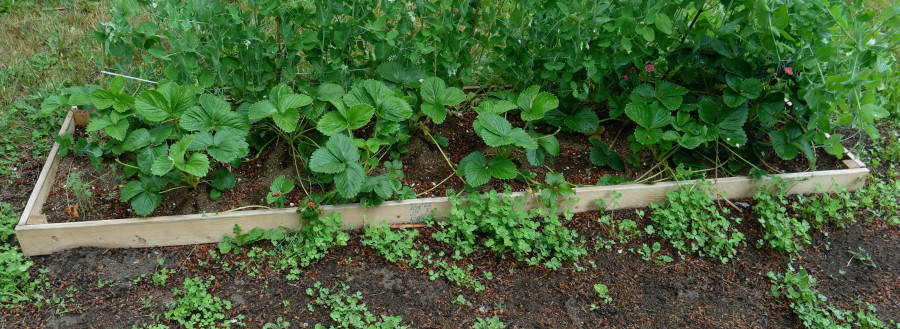 Habitat:  Herbaceous cultivar. Perennial. Popular food crop. Vegetative PartsLeaves trifoliate, compound palmately, pinnate venation, dentately toothed except at base; dark green on top with trichomes, light green under and pubescent; stems pubescent; stipulate.  Stolons present, pubescent.  Roots fibrous, adventitious off the stolons.  Top of compound leaf; note sparsely distributed trichomes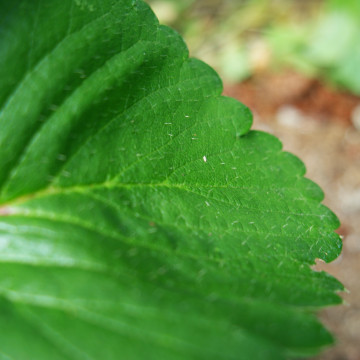 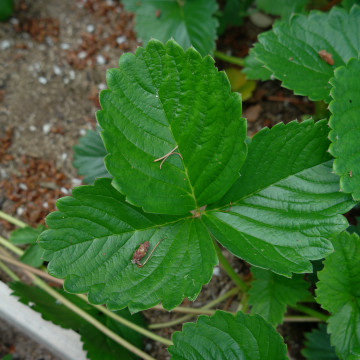 Underside of leaf; hairs barely visible on leaf, visible on rachis and petiole 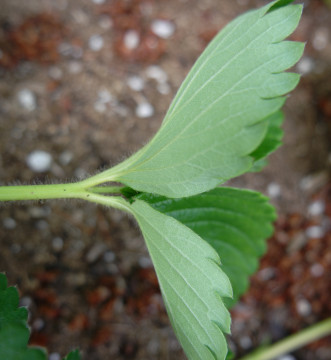 End of stolon with new plant forming 			Pubescent stems and stolons(no adventitious roots yet)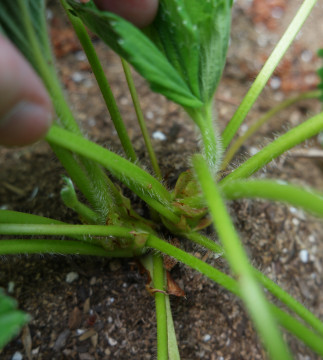 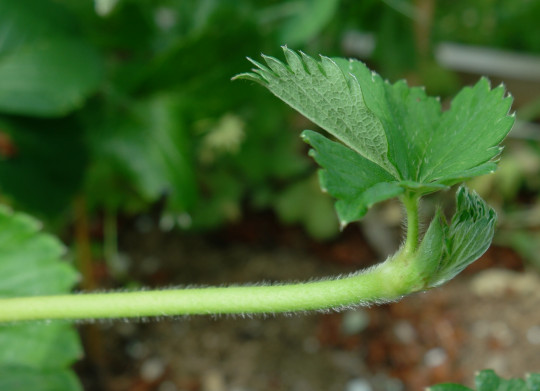 InflorescenceType:  cymeFlowers:  Actinomorphic, complete; superior ovary, 3-5 per inflorescence. Petals bright pink in this cultivar; other cultivars are light pink to white.How many petals:  5How many sepals:  Two whorls of 5, fused at bottom (tepals, connation) (note: one extra sepal seen in bottom whorl; this was not observed elsewhere).How many stamens:  ∞ (26 counted) in 3 whorls, adnated to the tepalsCarpels, how many?  ∞The cyme				The flower, front and back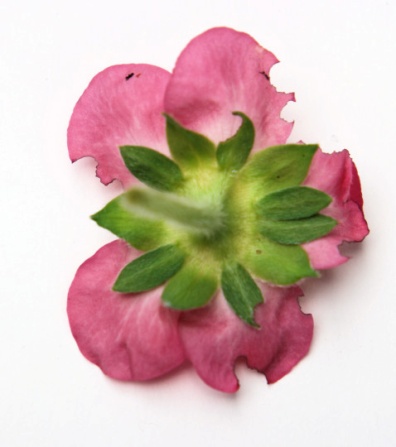 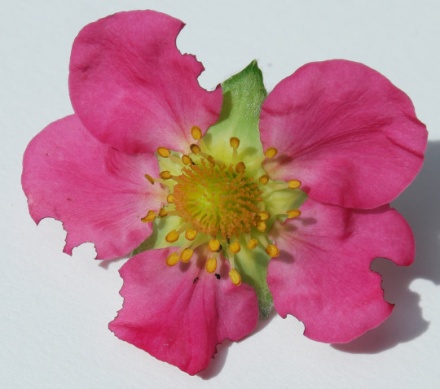 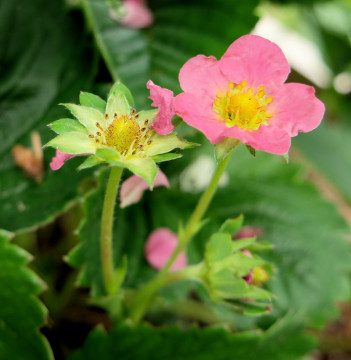 Gynoecium				Androecium and Calyx (adnately fused)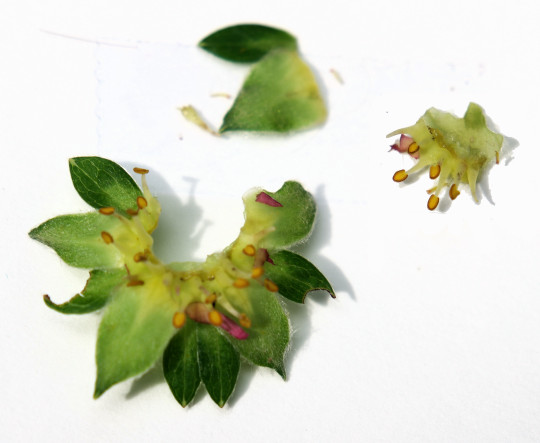 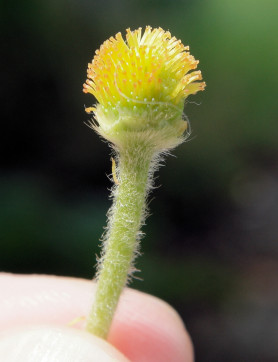 Seeds and FruitsType:  Aggregate accessory, achenes born on a large, bright red, fleshy receptacleDehiscence?  IndehiscentPlacentation? Uncertain (not apparent to this viewer)Number of seeds?  ∞, 1 per carpel The achenes on the fleshy receptacle; note the individual stigmas on the "seeds"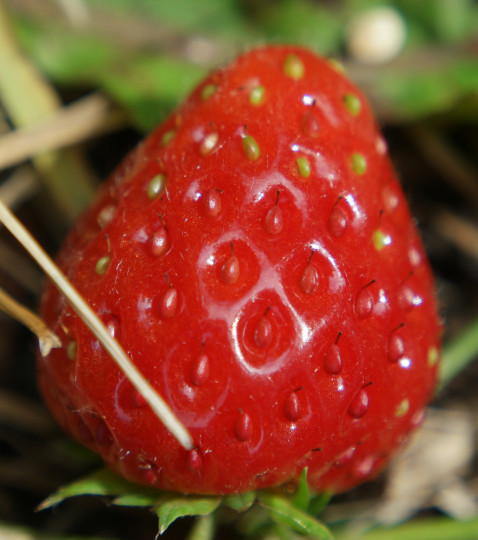 